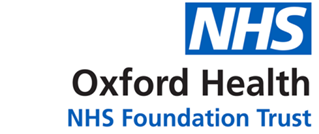 Report to the Meeting of the Oxford Health NHS Foundation Trust Board of Directors 29 March 2023Corporate Registers – Gifts, Hospitality & SponsorshipThe Board is asked to note the following Corporate Register:Entries in the Register of Gifts, Hospitality & Sponsorship since the last report presented to the Board on 30 November 2022. GIFTS AND HOSPITALITY (ACCEPTED)GIFTS AND HOSPITALITY (DECLINED/DONATED)SPONSORSHIP RecommendationThe Board is invited to note this report.Author and Title: 	Susan Wall, Corporate Governance Officer	Lead Executive Director:   Kerry Rogers, Director of Corporate Affairs and Company SecretaryA risk assessment has been undertaken around the legal issues that this report presents and there are no issues that need to be referred to the Trust Solicitors.Strategic Objectives/Priorities – no Strategic Objectives/Priorities apply to this report. DetailsIndividualsEst. ValueDate Reported1Rosie Grenter reported receiving a hamper in the post on 24 December 2022 from NHS Professional the agency used to employ Locum Consultants. The contents of the hamper were shared with the Team. NHSP informed it was a thank you for signing timesheets for locums in a timely way. Rosie Grenter stated she has no relationship with NHSP beyond signing timesheets and emailing them on a weekly basis and that all agency procurement was managed via medical staffing therefore not involved with no conflict of interest. Rosie Grenter, Clinical Team Manager (BaNES CAMHS, Keynsham)Not known24/12/20222Raksanalee Morgan reported receiving a make up set from a client whom she had been taking to badminton.Raksanalee Morgan, Physical Health support Worker£20.0028/02/2023DetailsIndividualsEst. ValueDate Reportedn/aDetailsIndividualsEst. ValueDate Reportedn/a